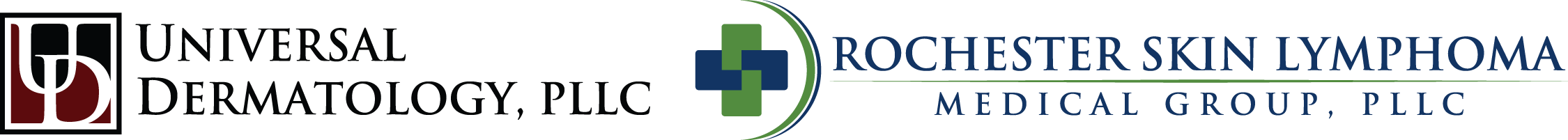 New Patient Registration InformationName: _______________________________________________      Date of Birth: ___/___/___Address: _____________________________________________     Home Phone:   (____) ___________ 	 Preferred? □  	Messages? □Mobile Phone:  (____) __________ 	 Preferred? □   	Messages? □Work Phone:     (____) __________	 Preferred? □  	Messages? □Email: ___________________________________________________Emergency Contact: ____________________________________      Phone: (___) ___________Primary Care Physician: _______________________  Referring Physician: _________________Insurance Provider/Number: ________________________________  Effective date: ________Policy Holder: _________________________ Address:_________________________________  -------------------------------------------------------------------------------------------------------------------------------Do you know a recent:  Weight_____ Height _______  Blood Pressure __________Medications: ________________________________________________________________________________________________________________________________________________Allergies: ______________________________________________________________________Indicate which of the following you have been diagnosed with or treated for in the past:Acid Reflux: □   	Anxiety: □  	Arthritis: □   	Asthma: □  	AFib (Irregular Heartbeat): □Bone Marrow Transplantation: □   	Breast Cancer:  □     Colon Cancer:  □      COPD:  □Coronary Artery Disease:  □        CTCL:  □   	 Depression:  □      Hearing Loss:  □         HIV:  □   Hepatitis: □     High Cholesterol:  □         High Blood Pressure: □       Hyperthyroidism:  □   Hypothyroidism:  □  	     Leukemia:  □  	 Lymphoma:  □          Mycosis Fungoides: □   Prostate Cancer:  □          Radiation Treatment: □ 	     Seizures:  □               Stroke:  □                        Other:  □ ________________________________________________________Name:______________________________________Prior surgeries (check all that apply):Appendix:  □   	Bladder:  □    	       Breast, Lumpectomy:  □  	      Breast, Mastectomy:  □Colon Cancer: □   	      Colon, Diverticulitis: □ 	         Colon, Inflammatory Bowel Disease: □ Gallbladder:  □       Heart, valve replacement: □        Heart, Bypass: □        Heart Transplant: □  	Joint Replacement: □       		Kidney, Transplant: □        	Kidney, Nephrectomy: □   Liver, Transplant: □  			Liver, other: □               	Ovaries: □  	        Pancreas: □              		 	Testicles: □      		 Uterus: □Other:  □ ____________________________________________________________________ 	Skin Disease History (check all that apply):    Abnormal Moles (Dysplastic Nevi): □                     Acne: □                    Actinic Keratosis: □Blistering Sunburns: □                 Eczema: □                  Hay Fever: □                   Psoriasis: □    Basal Cell Carcinoma (BCC):  □    Where?___________________   When?____________ Squamous Cell Carcinoma (SCC): □   Where?___________________   When?__________Melanoma (MM):  □     Where?_________________ When? ________  Merkel Cell Carcinoma:  □    Where? _______________ When? ___________Uses Sunscreen: □  What SPF?:______        Current/Past Tanning Bed use?:______Family History (chronic illnesses in grandparents/parents/siblings/children):_________________________________________________________________________________________Family History of Skin Cancer (BCC, SCC):  □     Family History of Melanoma: □ Who?________ Social History (check where appropriate):Occupation:_______________________________________________________Smoking:   Current: □   PPD:____    Never: □      Former: □    Year Quit: _____      Alcoholic Beverages:  □   # per day: _____Drives in the daytime: □    	 Drives at night: □    	Exercise:  □   How often?: __________         Caffeine use:  □      How often?:__________Comments: